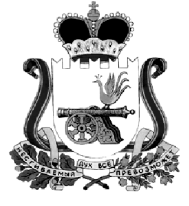 АДМИНИСТРАЦИЯ МУНИЦИПАЛЬНОГО ОБРАЗОВАНИЯ“КАРДЫМОВСКИЙ  РАЙОН” СМОЛЕНСКОЙ ОБЛАСТИ П О С Т А Н О В Л Е Н И Еот 12.07.2016 № 00389Администрация муниципального образования «Кардымовский район» Смоленской областипостановляет:1. Утвердить план мероприятий («дорожную карту») по содействию развития конкуренции в муниципальном образовании «Кардымовский район» Смоленской области на 2016 год (далее – дорожная карта) согласно приложению.2. Определить отдел экономики, инвестиций, имущественных отношений Администрации муниципального образования «Кардымовский район»  Смоленской области органом, осуществляющим координацию действий структурных подразделений Администрации, ответственных за реализацию мероприятий по развитию конкуренции.3. Структурным подразделениям Администрации муниципального образования «Кардымовский район» Смоленской области, ответственным за реализацию мероприятий по развитию конкуренции, организовать работу по своевременному выполнению  мероприятий дорожной карты в соответствии с установленными дорожной картой сроками.4. Контроль исполнения настоящего постановления возложить на заместителя Главы муниципального образования «Кардымовский район» Смоленской области Д.Ю. Григорьева.5.  Настоящее постановление вступает в силу со дня его подписания.Приложение (в редакции Пост. от 12.07.2016 № 00389)План мероприятий («дорожная карта»)  по содействию развитию конкуренциив муниципальном образовании «Кардымовский район»  Смоленской области Об утверждении плана мероприятий («дорожной карты») по содействию развития конкуренции в муниципальном образовании «Кардымовский район» Смоленской области Глава муниципального образования «Кардымовский район» Смоленской областиЕ.В. Беляев№ п/пНаправления сотрудничества (указать наименование приоритетного и социально значимого рынка, системного мероприятия)Наименование мероприятийПланируемый срок реализациимероприятийОтветственный исполнитель мероприятийРезультат исполнения мероприятий1.Рынок услуг дошкольного образованияКонсультирование по вопросам  субсидирования части затрат субъектов малого и среднего предпринимательства, связанных с созданием и (или) развитием дошкольных образовательных центров, осуществляющих образовательную деятельность по программам дошкольного образования, а также присмотру и уходу за детьмиПри обращении заявителейОтдел экономики, инвестиций, имущественных отношений Администрации муниципального образования «Кардымовский район» Смоленской области (далее – отдел экономики)Оказание консультативной помощи по вопросам организации частных дошкольных образовательных организаций в Кардымовском районе2.Рынок услуг дошкольного образованияКонсультационная помощь  по вопросам организации дошкольного образования в негосударственных (немуниципальных) организациях дошкольного образованияПри обращении заявителейОтдел образования Администрации муниципального образования «Кардымовский район» Смоленской области (далее – отдел образования)Развитие сектора негосударственных организаций дошкольного образования3.Рынок услуг дошкольного образованияРазмещение на сайте Администрации муниципального образования «Кардымовский район» Смоленской области (далее – Администрация) информации о развитии частного сектора дошкольного образования в Кардымовском районе При обращении заявителейОтдел образованияИнформирование населения о развитии частного сектора дошкольного образования в Кардымовском районе4.Рынок услуг детского отдыха и оздоровленияКонсультационная помощь  по вопросам организации детского отдыха и оздоровления в негосударственных (немуниципальных) организациях отдыха и оздоровления детей в районеПри обращении заявителейОтдел образования, сектор социальной защиты населения в Кардымовском районе Департамента Смоленской области по социальному развитию (далее – сектор социальной защиты населения), отдел экономикиРазвитие сектора негосударственных организаций детского отдыха и оздоровления5.Рынок услуг детского отдыха и оздоровленияУчастие в формировании групп детей школьного возраста до 17 лет включительно, проживающих на территории Кардымовского района, для направления на отдых и оздоровление в негосударственные (немуниципальные) стационарные оздоровительные учреждения, расположенные  на территории Смоленской области2016Отдел образования, сектор социальной защиты населенияЕжегодное оздоровление детей до 17 лет в негосударственных (немуниципальных) стационарных оздоровительных учреждениях, расположенных на территории Смоленской области.Ежегодно планируется направлять в оздоровительные учреждения около 300 детей, из них 60% детей направляется в негосударственные (немуниципальные) оздоровительные учреждения6.Рынок услуг дополнительного образования детейРазмещение на сайте Администрации информации о частных организациях, осуществляющих деятельность в сфере дополнительного образования детей, в т.ч. организациях физической культуры и спортаПри обращении заявителейОтдел образования, отдел культуры, отдел экономикиИнформирование населения о деятельности организаций, осуществляющих  дополнительное образование детей7.Рынок услуг дополнительного образования детейКонсультационная помощь  по вопросам организации детского отдыха и оздоровления в негосударственных (немуниципальных) организациях услуг дополнительного образования в районеПри обращении заявителейОтдел образования, отдел культуры, отдел экономикиРазвитие сектора негосударственных организаций дополнительного образования детей8.Рынок услуг в сфере культурыРазмещение на сайте Администрации информации о частных организациях, осуществляющих деятельность в сфере культурыПри обращении заявителейОтдел культурыИнформирование населения о деятельности организаций в сфере культуры9.Рынок медицинских услугОказание содействия в развитии сектора негосударственных медицинских услуг на территории Кардымовского района путем помощи в подборе инвестиционных площадок для размещения предприятий, осуществляющих предоставление негосударственных медицинских услугПри обращении заявителейОтдел экономикиРазвитие сектора негосударственных организаций медицинских услуг10.Рынок медицинских услугИнформирование населения Кардымовского района через официальный сайт Администрации муниципального образования «Кардымовский район» Смоленской области об  организации медицинских  учреждений, расположенных на территории Кардымовского района При обращении заявителейОтдел экономики, сектор социальной политики Администрации муниципального образования «Кардымовский район» Смоленской области (далее – сектор социальной политики)Информирование населения о деятельности организаций, осуществляющих  медицинские услуги11.Рынок услуг жилищно-коммунального хозяйстваУтверждение графиков передачи по концессионным соглашениям объектов жилищно-коммунального хозяйства, находящихся в муниципальной собственности2016Отдел экономикиПривлечение частных инвестиций в сферу ЖКХ Кардымовского района12.Рынок услуг жилищно-коммунального хозяйстваАктуализация графиков передачи по концессионным соглашениям муниципального  имущества в соответствии с типовой формой2016Отдел экономикиПривлечение частных инвестиций в сферу ЖКХ Кардымовского района13.Рынок услуг жилищно-коммунального хозяйстваРассмотрение обращений граждан по вопросам нарушений в сфере ЖКХПри обращении заявителейОтдел строительства, ЖКХ, транспорта, связи Администрации муниципального образования «Кардымовский район» Смоленской области (далее – отдел строительства)Обеспечение информационного взаимодействия с потребителями услуг и работ, информирование о нарушениях в сфере предоставления жилищно-коммунальных услуг.14.Рынок услуг жилищно-коммунального хозяйстваОсуществление муниципального жилищного контроля в виде внеплановых проверокПри обращении заявителейОтдел строительстваСнижение количества нарушений прав потребителей в сфере жилищно-коммунального хозяйства15.Розничная торговляВключение новых мест для размещения нестационарных торговых объектов (киосков, павильонов и др.) в схемы размещения нестационарных торговых объектов муниципального образования «Кардымовский район» Смоленской области2016Отдел экономикиРазвитие торговли с использованием нестационарных торговых объектов на территории Кардымовского района Смоленской области. Планируется увеличение количества мест для нестационарных торговых объектов в Кардымовском городском поселении района  Смоленской области не менее 10 % 16.Розничная торговляНаправление предложений по включению населенных пунктов в перечень отдаленных или труднодоступных местностей Смоленской области в соответствии с  критериями, разработанными Департаментом экономического развития Смоленской областиПри запросах Департамента экономического развития Смоленской областиОтдел экономикиАктуализация перечня отдаленных или труднодоступных местностей Смоленской области, где организации или индивидуальные предприниматели могут осуществлять наличные денежные расчеты и (или) расчеты с использованием платежных карт без применения контрольно-кассовой техники, утвержденного постановлением Администрации Смоленской области от 05.11.2003 № 28217.Розничная торговляПроведение мониторинга ярмарок, организатором которых является орган местного самоуправления муниципального образования «Кардымовский район» Смоленской области, юридическое лицо, индивидуальный предприниматель, зарегистрированные в установленном законодательством Российской Федерации порядке и предоставление данной информации в Территориальный орган Федеральной службы государственной статистики по Смоленской области2016Отдел экономикиРазвитие ярмарочной торговли на территории муниципального образования «Кардымовский район»  Смоленской области18.Розничная торговляАктуализация сведений и предоставление Дислокации о торговых объектах, объектах общественного питания и бытового обслуживания населения, расположенных на территориях муниципального образования «Кардымовский район» Смоленской области2016Отдел экономикиАктуализация сведений дислокации о торговых объектах, объектах общественного питания и бытового обслуживания населения, расположенных на территории муниципального образования «Кардымовский район» Смоленской области19.Розничная торговляВедение торгового реестра По мере поступления заявокОтдел экономикиФормирование торгового реестра на территории района20.Розничная торговляПроведение анализа потребности в розничных рынках на территории муниципального образования «Кардымовский район» Смоленской области, выработка предложений по включению их в план, предусматривающий организацию розничных рынков на территории Смоленской области, в случае выявления потребности (с учетом опроса сельхозпроизводителей, расположенных на территории муниципального образования)2016Отдел экономики, сектор сельского хозяйстваПроведение анализа потребности в розничных рынках на территории района21.Розничная торговляРазработка порядка включения ярмарок в муниципальный план ярмарок с учетом рекомендаций регионального уровня2016Отдел экономикиРазвитие ярмарочной торговли на территории муниципального образования «Кардымовский район»  Смоленской области с целью предоставления населению возможности приобретения по доступным ценам продовольственных товаров, реализуемых непосредственно производителями сельскохозяйственной продукции, предприятиями пищевой и перерабатывающей промышленности22.Розничная торговляРазработка муниципального плана проведения ярмарок на очередной календарный год в соответствии с требованиями, предусмотренными постановлением Администрации Смоленской области от 25.08.2010 № 498 (в ред. от 2016 года) «Об утверждении Порядка организации на территории Смоленской области ярмарок и продажи товаров (выполнения работ, оказания услуг) на них и Требований к организации продажи товаров (выполнения работ, оказания услуг) на ярмарках на территории Смоленской области»2016Отдел экономикиРазвитие ярмарочной торговли на территории муниципального образования с целью предоставления населению возможности приобретения по доступным ценам продовольственных товаров, реализуемых непосредственно производителями сельскохозяйственной продукции, предприятиями пищевой и перерабатывающей промышленности23.Розничная торговляИзменение условий предоставления земельных участков для размещения нестационарных торговых объектов на территории муниципального района:˗ увеличение срока договоров на размещение нестационарных торговых объектов, предусмотрев срок договора не менее чем 3 года с правом пролонгации договора;˗ использование механизма заключения договоров на размещение нестационарных торговых объектов без предоставления земельных участков (п. 6 ст. 39.33 Земельного кодекса Российской Федерации) на основании методических рекомендаций регионального уровня;˗ предоставление альтернативных мест для размещения нестационарных торговых объектов в случае исключения из схемы размещения нестационарных объектов2016Отдел экономикиСоздание стабильных условий функционирования нестационарных торговых объектов на территории муниципального образования 24.Создание условий для развития конкуренции на рынке розничной торговли фармацевтической продукциейИнформирование населения Кардымовского района через официальный сайт Администрации муниципального образования «Кардымовский район» Смоленской области об организации аптечных учреждений на территории муниципалитета2016Отдел экономикиИнформирование населения о деятельности организаций, осуществляющих розничную торговлю фармацевтической продукцией25.Рынок услуг перевозок пассажиров наземным транспортомРазмещение и поддержание в актуальном состоянии на сайте Администрации муниципального образования «Кардымовский район» Смоленской области информации о пригородных  и межмуниципальных маршрутов муниципального образования «Кардымовский район» Смоленской области2016Отдел строительстваПовышение информированности населения по вопросам организации регулярных перевозок пассажиров автомобильным транспортом в пригородном и межмуниципальном сообщении26.Рынок услуг перевозок пассажиров наземным транспортомОказание консультативной помощи по вопросам  организации регулярных перевозок пассажиров автомобильным транспортом в пригородном и межмуниципальном сообщенииПри обращении заявителейОтдел строительстваОказание квалифицированной консультативной помощи по вопросам организации регулярных  перевозок пассажиров автомобильным транспортом в пригородном и межмуниципальном сообщении27.Рынок услуг связиОказание содействия операторам связи в выборе и оформлении земельных участков, находящихся в муниципальной собственности, для размещения сетей связиПри обращении заявителейОтдел экономики, отдел строительстваРазвитие информационно телекоммуникационной инфраструктуры в муниципальном образовании «Кардымовский район»  Смоленской области28.Рынок услуг социального обслуживания населенияРазмещение на официальном сайте Администрации муниципального образования «Кардымовский район» Смоленской области  информации об организациях социального обслуживания населения в муниципальном образовании Смоленской области2016Отдел экономики, сектор социальной политикиобеспечение свободного доступа негосударственного сектора к информации об организациях социального обслуживания населения в Кардымовском районе29.Рынок услуг социального обслуживания населенияОрганизация информационной и консультационной поддержки по вопросам социального обслуживания населения негосударственным организациям и индивидуальным предпринимателям, оказывающим социальные услуги населениюПри обращении заявителейОтдел экономики, сектор социальной политикиобеспечение возможности получения негосударственным сектором информационной поддержки по вопросам социального обслуживанияСистемные мероприятия по развитию конкурентной средыв муниципальном образовании «Кардымовский район» Смоленской областиСистемные мероприятия по развитию конкурентной средыв муниципальном образовании «Кардымовский район» Смоленской областиСистемные мероприятия по развитию конкурентной средыв муниципальном образовании «Кардымовский район» Смоленской областиСистемные мероприятия по развитию конкурентной средыв муниципальном образовании «Кардымовский район» Смоленской областиСистемные мероприятия по развитию конкурентной средыв муниципальном образовании «Кардымовский район» Смоленской областиСистемные мероприятия по развитию конкурентной средыв муниципальном образовании «Кардымовский район» Смоленской области30.Совершенствование процессов управления объектами муниципальной собственности Проведение инвентаризации неиспользуемого имущества, оценка необходимости приватизации такого имущества2016Отдел экономикиФормирование муниципального прогнозного плана приватизации31.Содействие развитию практики применения механизмов государственно-частного партнерства, в том числе практики заключения концессионных соглашений, в социальной сфереОпределить уполномоченный орган местного самоуправления на рассмотрение предложения о заключении концессионного соглашения в соответствии со статьей 37 Федерального закона от 21 июля 2005 № 115-ФЗ «О концессионных соглашениях»2016Отдел экономикиСодействие развитию применения механизмов государственно-частного партнерства32.Содействие развитию практики применения механизмов государственно-частного партнерства, в том числе практики заключения концессионных соглашений, в социальной сфереОпределить орган местного самоуправления, уполномоченный на осуществление полномочий, предусмотренных частью 2 статьи 18 Федерального закона от 13 июля 2015 г. № 224-ФЗ «О государственно-частном партнерстве, муниципально-частном партнерстве в Российской Федерации и внесении изменений в отдельные законодательные акты Российской Федерации»2016Отдел экономикиСодействие развитию применения механизмов государственно-частного партнерства33.Содействие развитию практики применения механизмов государственно-частного партнерства, в том числе практики заключения концессионных соглашений, в социальной сфереОпределить ответственное лицо за развитие муниципально-частного партнерства в муниципальном образовании «Кардымовский район» Смоленской области2016Отдел экономикиСодействие развитию применения механизмов государственно-частного партнерства34.Содействие развитию негосударственных (немуниципальных) социально ориентированных некоммерческих организацийПредоставление социально ориентированным некоммерческим организациям возможности размещения на сайте Администрации муниципального образования «Кардымовский район» Смоленской области информации о своей деятельности2016Отдел экономики, сектор социальной политикиОказание информационной поддержки социально ориентированным некоммерческим организациям (2 публикации в год)